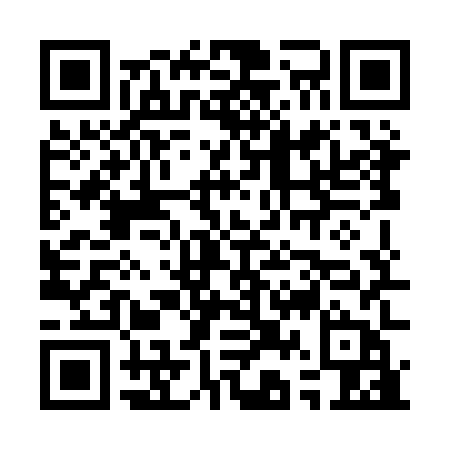 Prayer times for Baoro, Central African RepublicMon 1 Apr 2024 - Tue 30 Apr 2024High Latitude Method: NonePrayer Calculation Method: Muslim World LeagueAsar Calculation Method: ShafiPrayer times provided by https://www.salahtimes.comDateDayFajrSunriseDhuhrAsrMaghribIsha1Mon4:455:5512:003:026:057:112Tue4:455:5412:003:016:057:103Wed4:445:5411:593:006:057:104Thu4:445:5311:593:016:057:105Fri4:435:5311:593:016:057:106Sat4:435:5311:583:026:057:107Sun4:425:5211:583:026:047:108Mon4:425:5211:583:036:047:109Tue4:415:5111:583:036:047:1010Wed4:415:5111:573:046:047:1011Thu4:405:5011:573:046:047:1012Fri4:405:5011:573:046:047:1013Sat4:395:5011:573:056:047:1014Sun4:395:4911:563:056:047:1015Mon4:385:4911:563:066:047:1016Tue4:385:4811:563:066:037:1017Wed4:385:4811:563:066:037:1018Thu4:375:4811:553:076:037:1019Fri4:375:4711:553:076:037:1020Sat4:365:4711:553:086:037:1021Sun4:365:4711:553:086:037:1022Mon4:355:4611:553:086:037:1023Tue4:355:4611:543:096:037:1024Wed4:345:4611:543:096:037:1025Thu4:345:4511:543:096:037:1026Fri4:345:4511:543:106:037:1027Sat4:335:4511:543:106:037:1028Sun4:335:4411:543:106:037:1029Mon4:325:4411:543:116:037:1130Tue4:325:4411:533:116:037:11